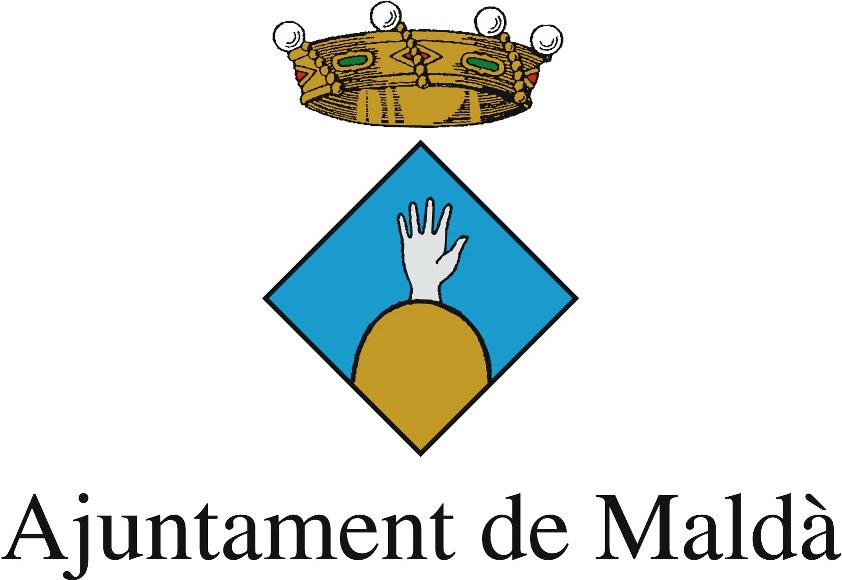 	PROVES